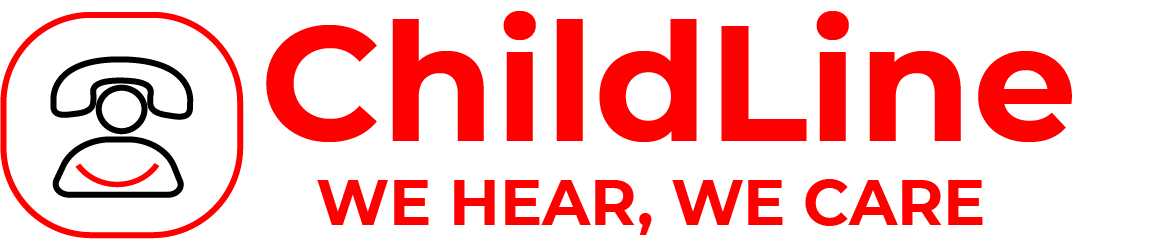 ConsentChildren under 18 years must receive parental consent to participate in this competition. ___________________________________________________________________________I, ___________________________________________, hereby give consent for my son/daughter/ward, ________________________________________, to participate in ChildLine’s My ChildLine App Competition where the video submitted can be posted to social media. Parent’s/guardian’s signature: ___________________________________________________Contact: ________________________                Date: _________________________________